PENGARUH KINERJA KEUANGAN DAN RISIKO PERUSAHAAN TERHADAP NILAI PERUSAHAAN PADA PERUSAHAAN MANUFAKTUR YANG TERDAFTAR        DI BURSA EFEK INDONESIA PERIODE 2017-2020Maya Tama SubektiAbstrakTujuan penelitian ini adalah untuk menganalisis pengaruh kinerja keuangan dan risiko perusahaan terhadap nilai perusahaan manufaktur yang terdaftar di Bursa Efek Indonesia (BEI) periode tahun 2017-2020. Sampel penelitian ini adalah perusahaan manufaktur  yang terdaftar di Bursa Efek Indonesia selama tahun 2017-2020 dan dipilih menggunakan metode purposive sampling. Pengujian hipotesis dilakukan dengan menggunakan model regresi linear berganda dimana data diuji dengan menggunakan uji koefisien determinasi, uji F dan uji t pada level signifikan 5%. Variabel independen dalam penelitian ini adalah kinerja keuangan yang diukur menggunakan return on assets (ROA). Variabel independen lainnya adalah risiko perusahaan yang diukur dengan beta (β), sementara nilai perusahaan sebagai variabel dependen yang diukur menggunakan Price to Book Value (PBV). Hasil penelitian ini menunjukkan bahwa kinerja keuangan berpengaruh terhadap nilai perusahaan sedangkan risiko perusahaan tidak memiliki pengaruh terhadap variabel nilai perusahaan.Kata Kunci: 	Kinerja Keuangan, Return On Assets, Risiko Perusahaan, Nilai Perusahaan.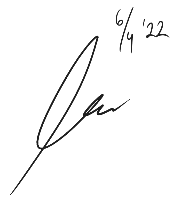 .THE EFFECT OF FINANCIAL PERFORMANCE AND COMPANY RISKS ON COMPANY VALUE IN MANUFACTURING COMPANIES LISTED ON THE INDONESIA STOCK EXCHANGE FOR THE 2017-2020 PERIODMaya Tama SubektiAbstractThis study aims to analyze the effect of financial performance and company risk on the firm value of manufacturing companies listed on the Indonesia Stock Exchange (IDX) during 2017-2020. The sample in this study is manufacturing companies listed on the Indonesia Stock Exchange during 2017-2020 and taken using the purposive sampling method. A multiple linear regression model is implemented to test the hypothesis. The data is tested using the coefficient of determination test, F test and t-test at a significant level of 5%. The independent variable in this study is financial performance as measured by return on assets (ROA). Another independent variable is the company's risk as measured by beta (β), while firm value as the dependent variable is measured by Price to Book Value (PBV). The results of this study indicate that the company's financial performance has an influence on  firm value variable while risk of the company has no effect on the  firm value variable.Keywords: Financial Perfomance, Return On Assets, Risk Company, Firm Value.